优秀团支部推介—人文学院13法学2015年4月10日一、团支部组成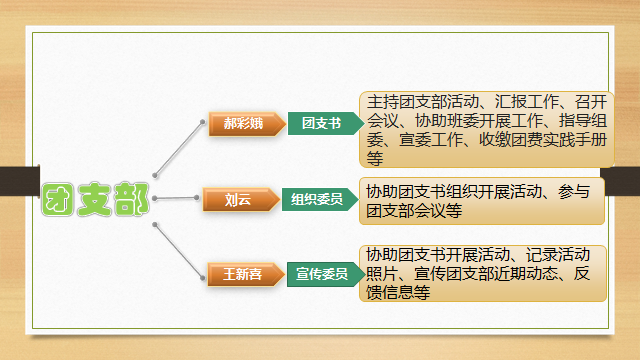 二、工作时间轴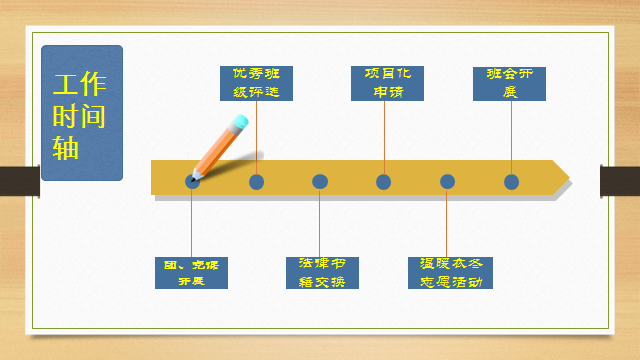 三、工作汇报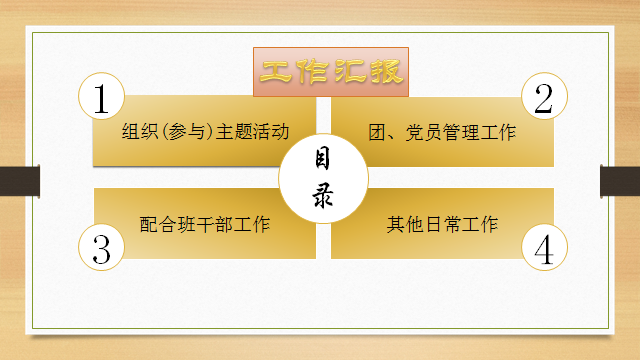 (一)组织(参与)主题活动1、项目化申请项①一份家书传递温暖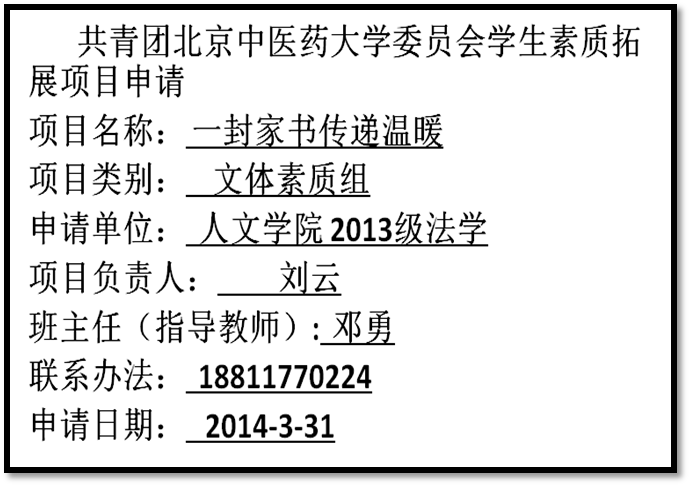 ②红色青春，快乐法行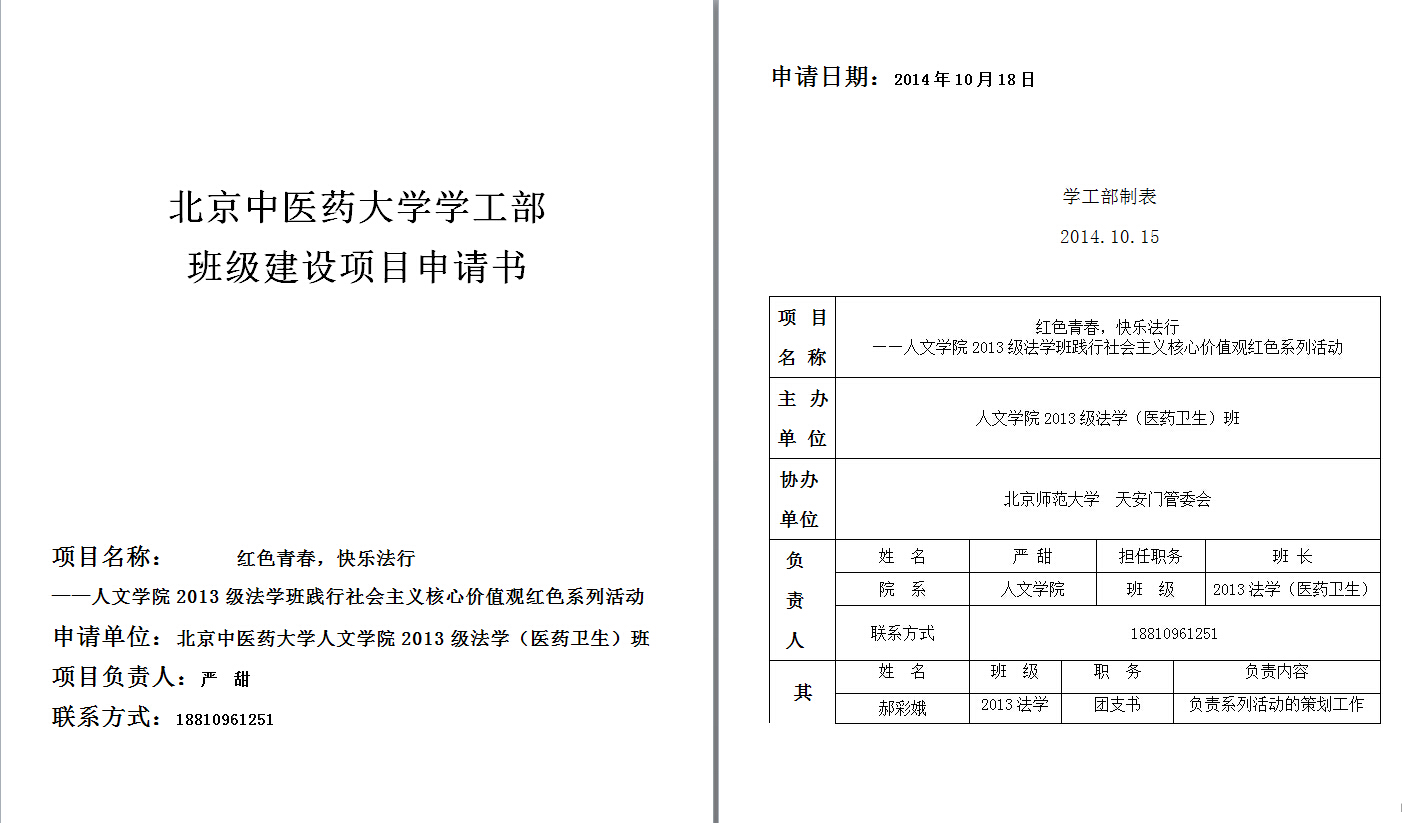 ③法律书籍推荐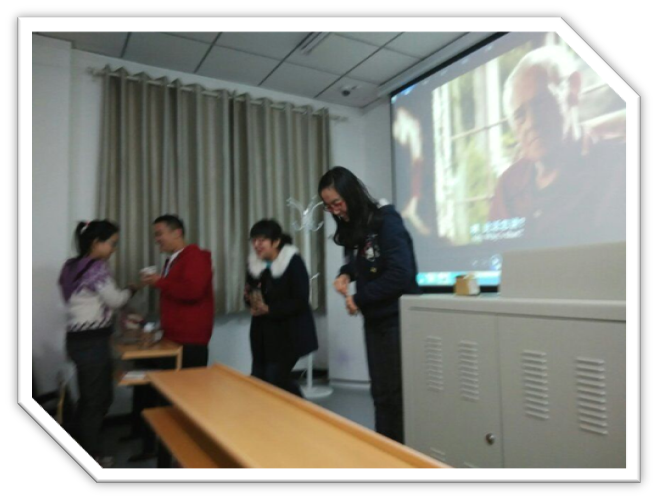 2、班级建设班建活动①军训前的暂聚———地坛公园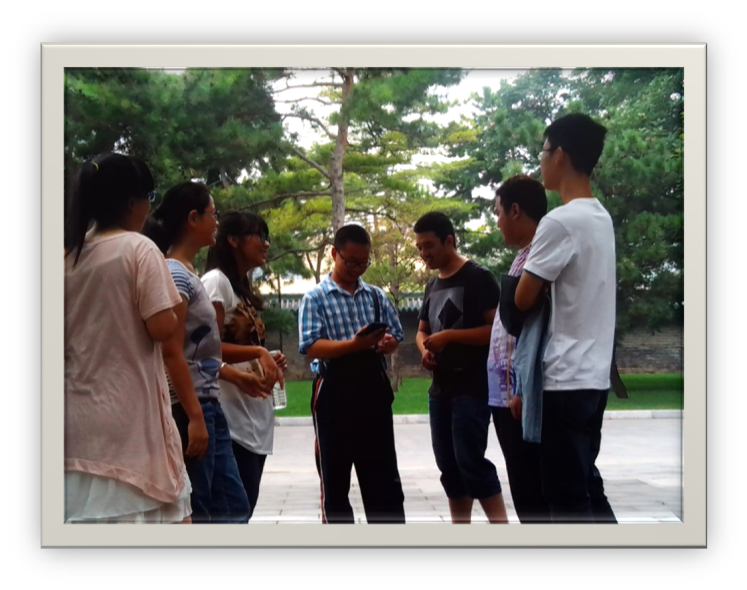 ②邓老师新婚之家一日游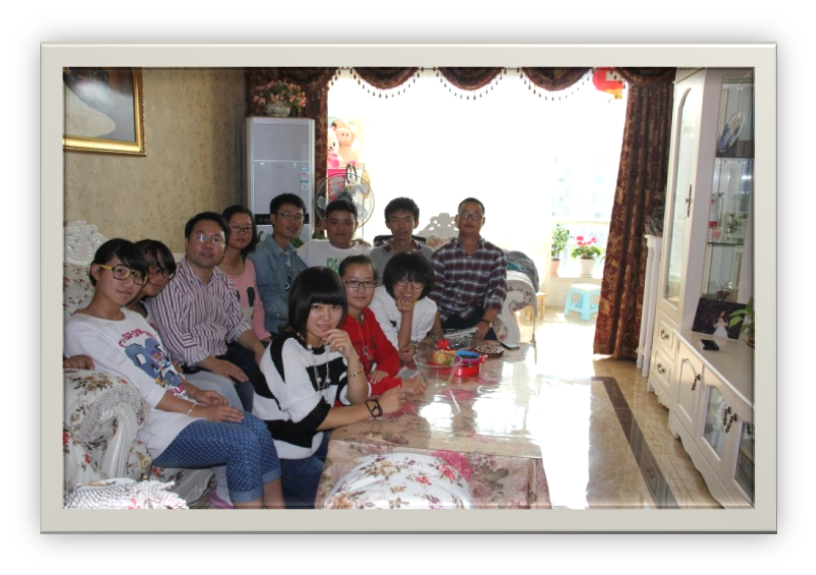 ③光棍节大作战——包饺子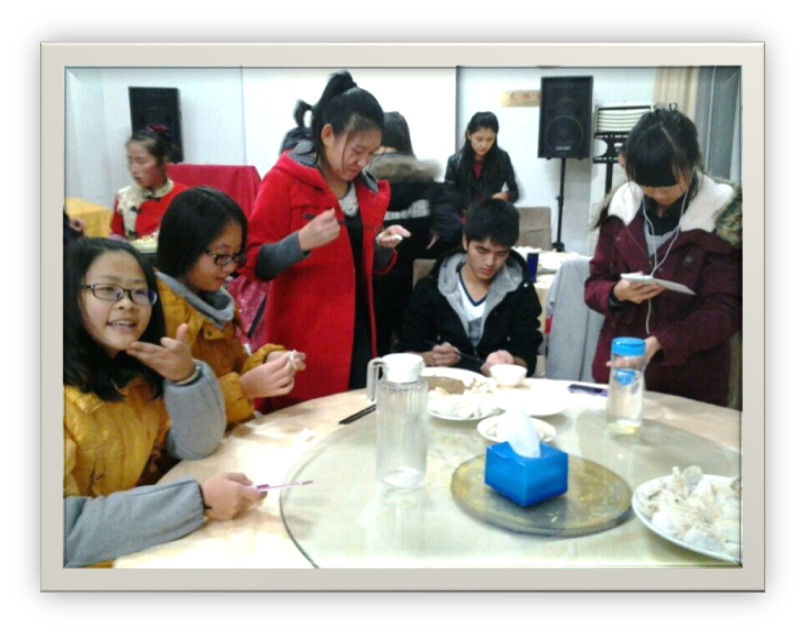 ④圣诞温馨——互赠礼物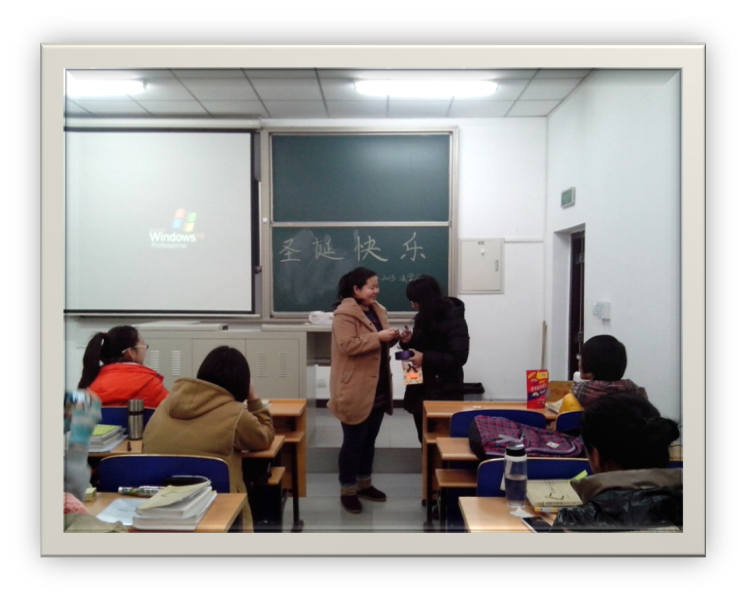 ⑤期末大作战————烤肉聚餐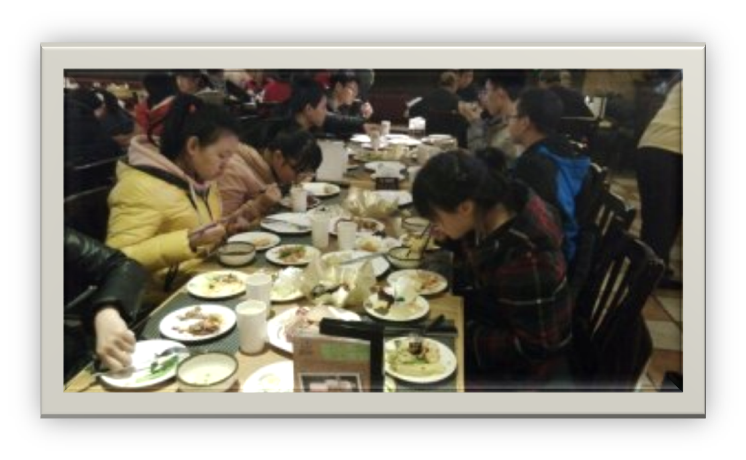 ⑥玉渊潭春游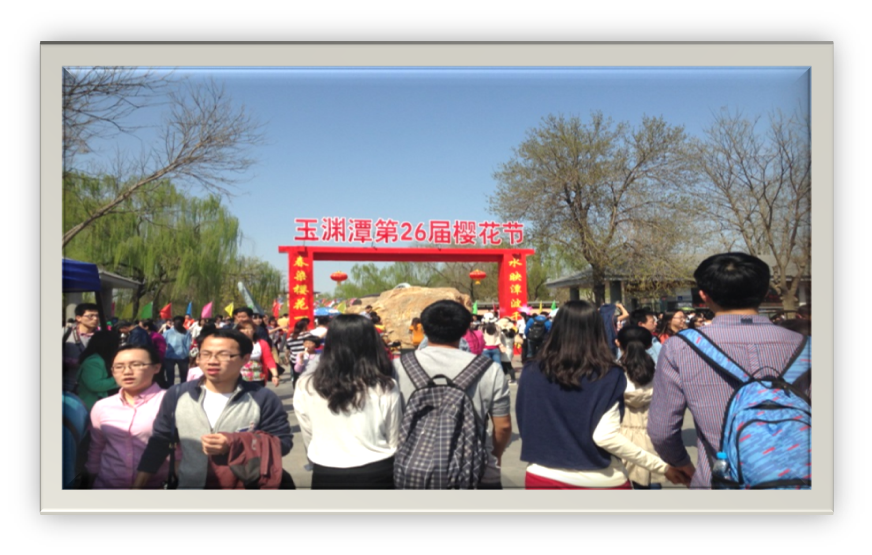 ⑦家乡特产交流会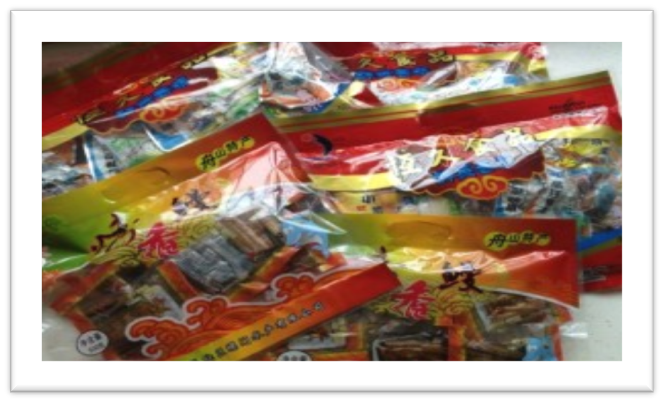 ⑧相聚一年庆—新食堂学年总结 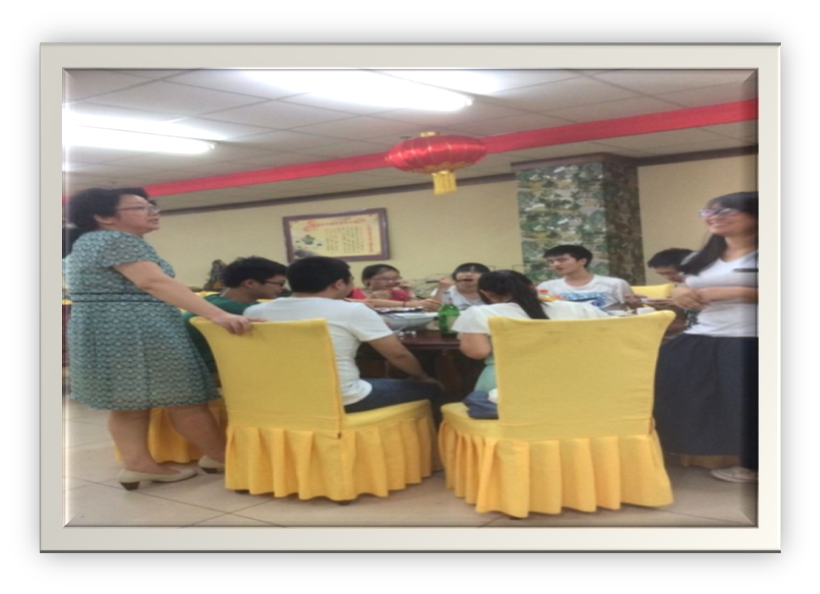 3、志愿服务活动①音乐节志愿服务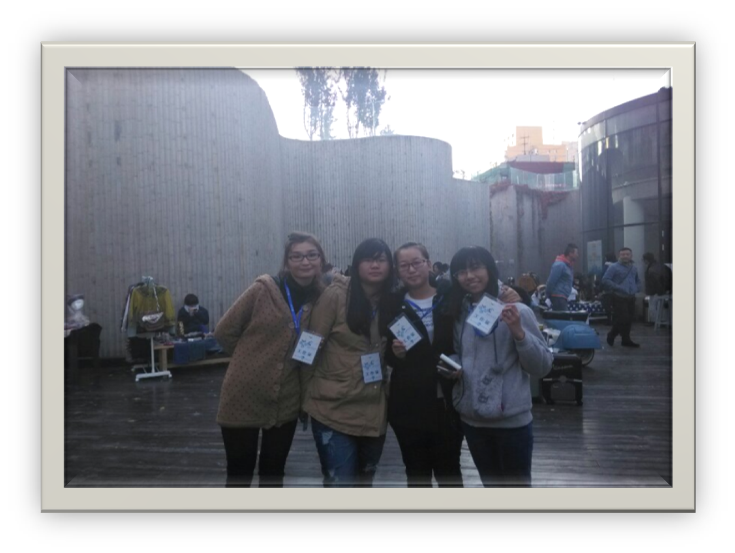 ②温暖衣冬志愿服务等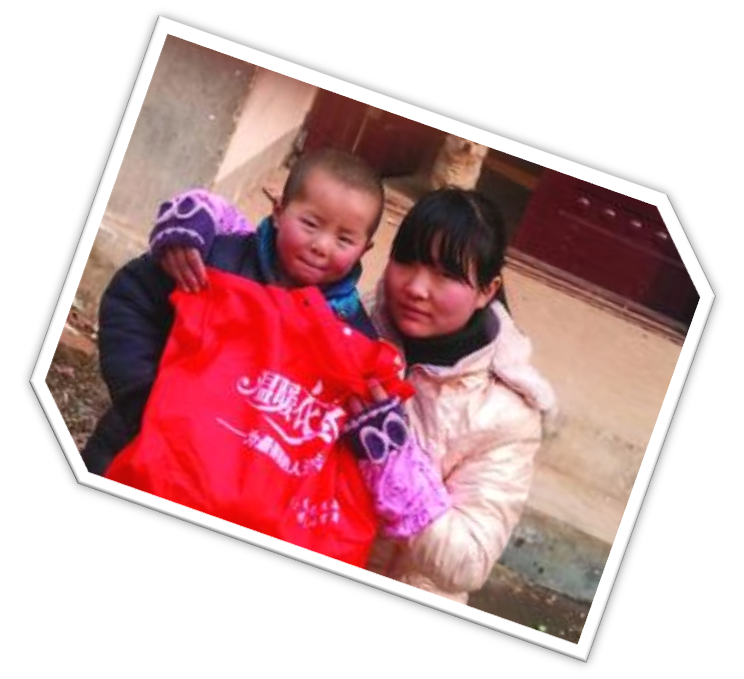 建活志愿服务活动(二)团、党员管理工作1、日常工作①成立党小组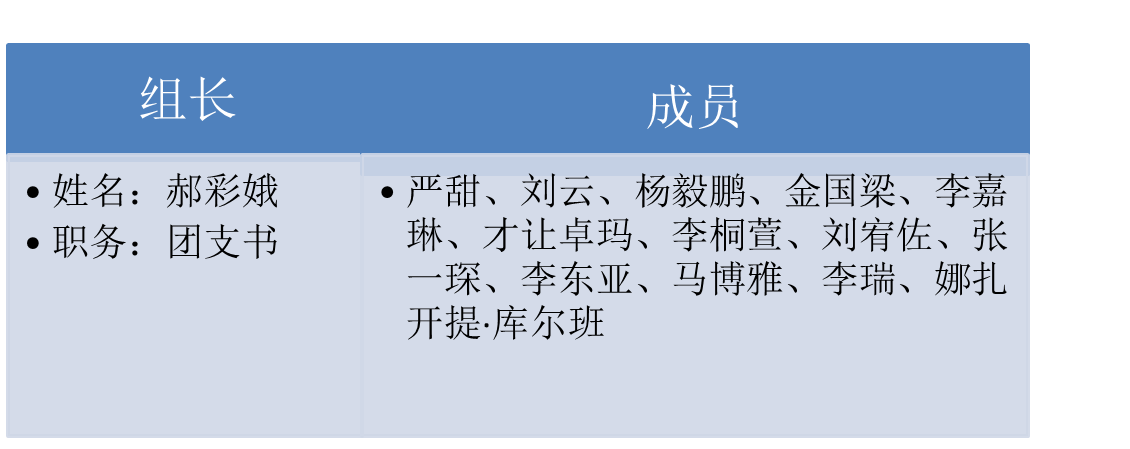 ②统计团党员人数并备案更新③配合学校学院收取团员证、团党费、社会实践手册等④传达学校、学院各项团支部信息2、团课开展主题：弘扬社会主义核心价值观参与人员：13法学班全体同学时间：2014年10月23日地点：41学习心得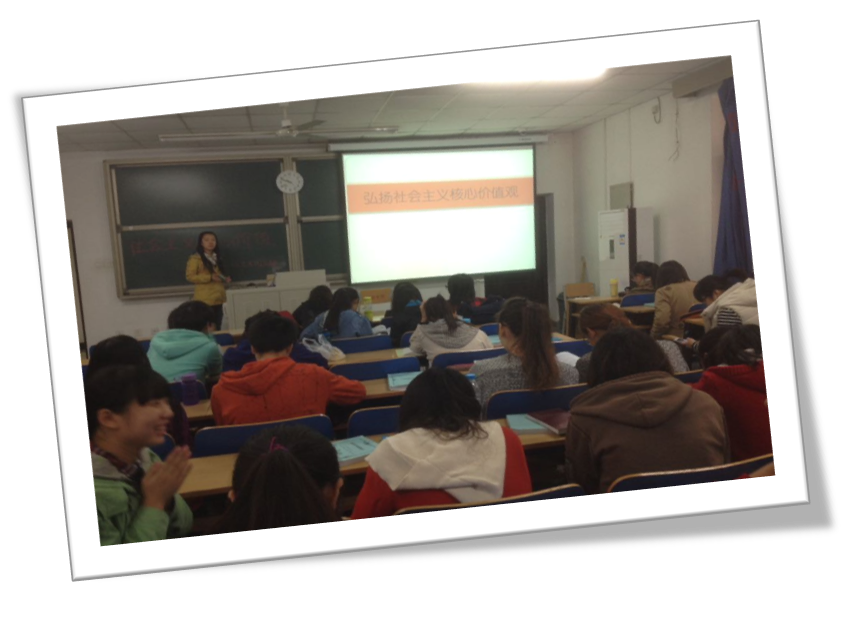 常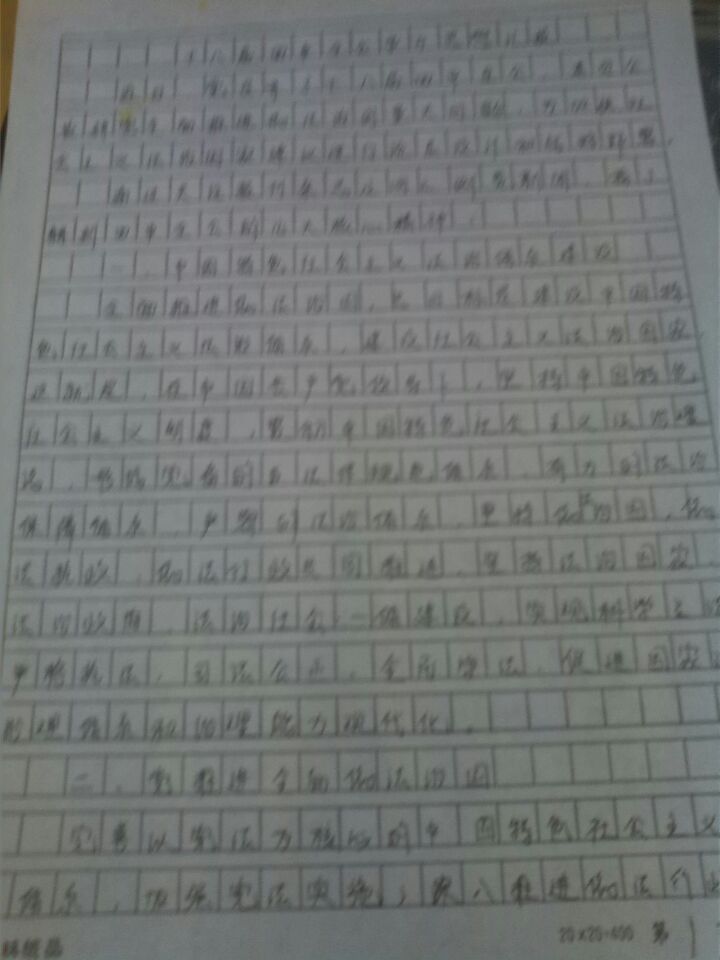 3、党课开展工主题：十八届四中全会精神学习讨论参与人：严甜、杨毅鹏、郝彩娥、刘云、李东亚等十人时间：2014年10月23地点：54教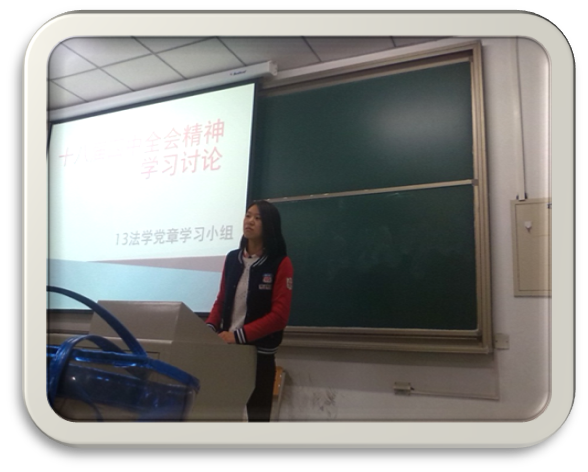 (三)配合班干部工作1、班会开展班2、优秀班级评选3、其他班级事务(四)其他日常工作1、填写月报2、传达学校、学院信息3、反馈同学学习生活需求传(四)存在问题达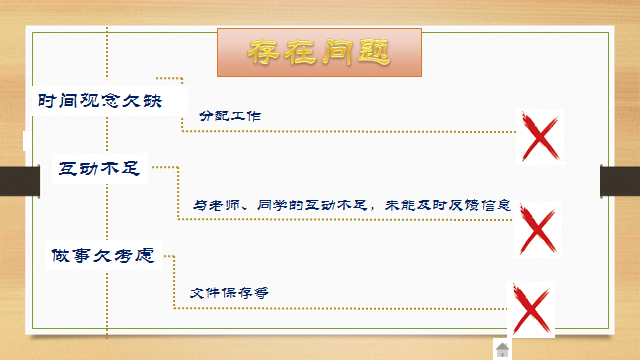 (五)经验教训会开展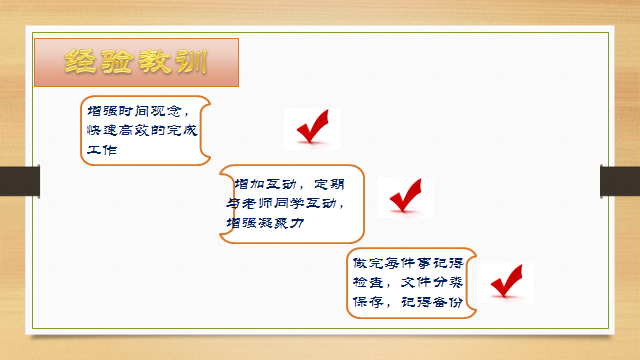 (六)未来计划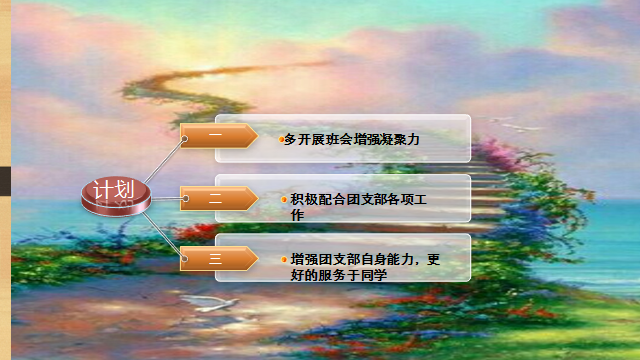 目化申请